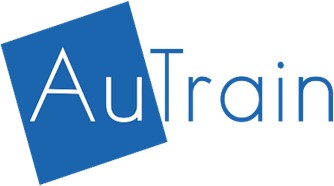 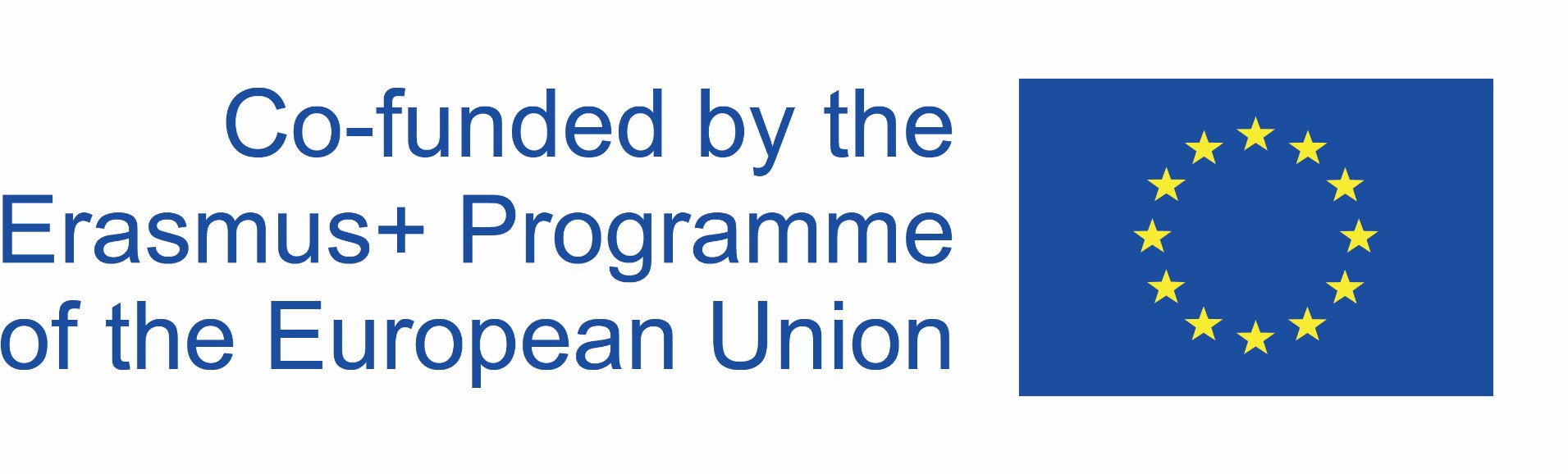  	Attività: lavoro di squadra - società inclusiva nei confronti dell'autismo	IN UN PICCOLO GRUPPO PER INDIVIDUARE UNA SOLUZIONE AD UNA SITUAZIONE IN UNA SCUOLA, NEL SERVIZIO PUBBLICO, ECC.Dopo aver letto le informazioni di cui sopra, discutete in gruppi:Quali sono le modalità per consentire alle persone con ASD di essere autonome nello svolgimento di attività nei servizi pubblici?Quali sono le modalità corrette per creare una relazione con una persona autistica?Quali sono le pratiche possibili nella scuola?Rispondi alle domande nel gruppo e annota le cose più rilevanti che possono essere riportate nel gruppo grande